REQUERIMENTO Nº 244/2018Requer informações sobre a limpeza das caixas d'água das Unidades Básicas de Saúde e Escolas Municipais de nosso município.Senhor Presidente,Senhores Vereadores, CONSIDERANDO que; a limpeza das caixas d’água deve ser feitas frequentemente;CONSIDERANDO que; a sujeira acumulada no fundo das caixas d'água pode ocasionar entupimento e surgimento de bactérias que provocam sérios problemas de saúde e até a morte;                      CONSIDERANDO que; se a caixa d'água estiver destampada pode servir de criadouro para o mosquito Aedes Aegypti;                     CONSIDERANDO que; trata-se de saúde pública.REQUEIRO que, nos termos do Art. 10, Inciso X, da Lei Orgânica do município de Santa Bárbara d’Oeste, combinado com o Art. 63, Inciso IX, do mesmo diploma legal, seja oficiado Excelentíssimo Senhor Prefeito Municipal para que encaminhe a esta Casa de Leis as seguintes informações: 1º) As UBSs e escolas municipais possuem um cronograma de limpeza periódica das caixas d'água em nosso município? Em caso positivo, de quanto em quanto tempo? Em caso negativo, justifique.2º) Esse serviço de manutenção e limpeza de caixas d'água é de responsabilidade da Prefeitura através de qual secretária ou é terceirizada ?3º) Em caso de terceirizada, justifique qual empresa é responsável?Plenário “Dr. Tancredo Neves”, em  16 de fevereiro de 2.018.                                                      Celso Ávila-vereador-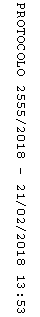 